                                                            بسمه تعالی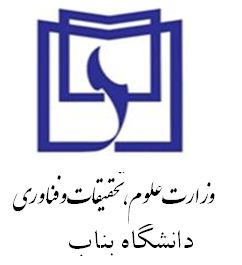 وزارت علوم، تحقیقات و فناوری						                           دانشگاه بناب                                                                                                                                                                                                                              فرم دریافت  وجه  شرکت در کنفرانس خارجی اعضای هیات علمیمدیریت گروه  با سلام، احتراما" به استحضار می رساند اینجانب را تایپ کنید.عضو هیات علمی گروه      تقاضای پرداخت هزینه شرکت در کنفرانس خارجی را تایپ کنید. تحت عنوان : را تایپ کنید.در مورخه را تایپ کنید.کشور   را تایپ کنید.را دارم. لذا خواهشمند است دستور فرمائید نسبت به پرداخت مبلغ را تایپ کنید.ریال از محل اعتبار مربوط اقدامات لازم معمول گردد.                                                                                                                                                                                                                     امضاء.                                                                                                     ریاست محترم دانشکده فنی و مهندسی/ علوم پایه                                                                            با سلام، احتراماً به استحضار میرساند باستناد صورتجلسه شماره .................  جلسه  مورخ   گروه  ، مدارک شرکت در کنفرانس مورد تایید می باشد . لذا مقتضی است اقدام لازم معمول گردد                      نام و نام خانوادگی                                                                                                                                                                             مدیر گروه                                                                        مدیریت محترم پزوهشی و فناوری                                                                            با سلام ،احتراماً به استحضار میرساند باستناد صورتجلسه شماره  را تایپ کنید. جلسه  مورخ  ................ ......    شورای پژوهشی دانشکده.  ، مدارک شرکت در کنفرانس مورد تایید می باشد . لذا مقتضی است اقدام لازم معمول گردد.       نام و نام خانوادگیریاست دانشکده فنی و مهندسی / علوم پایه							                                          
معاونت محترم اداری مالی دانشگاه                                                                            با سلام، احتراماً به استحضار میرساند باستناد صورتجلسه شماره  ...................  جلسه  مورخ  ...........................  شورای پژوهشی دانشگاه، پرداخت مبلغ .....................  ریال از بابت هزینه شرکت در کنفرانس مورد تایید می باشد . مقتضی است نسبت به پرداخت مبلغ یاد شده در وجه ایشان اقدام لازم معمول گردد.                                مدیریت پزوهشی و فناوری مدیریت محترم امور مالی						                     
با سلام ، باستناد صورتجلسه شماره ......................... مورخ ................ شورای پژوهشی دانشگاه و با توجه به تأیید مدیریت محترم پژوهشی ، نسبت به پرداخت مبلغ  ...................................... ریال از بابت هزینه شرکت در کنفرانس از محل اعتبارات پژوهشی دانشگاه اقدام نمایید .معاون اداری و مالی